                                                                               Simmerath, Hürtgenwald, den 09.03.2020 Betreff: Umgang mit dem Corona-Virus an SchulenSehr geehrte Erziehungsberechtigte, liebe Eltern, liebe Kolleginnen und Kollegen,vor dem Hintergrund der aktuellen Entwicklungen des Corona-Virus möchten wir Ihnen die folgenden Informationen zukommen lassen.Klassenfahrten, Studienfahrten und Schüleraustausche in Risikogebiete, die bis zum Ende des Schuljahres durchgeführt werden sollen, sind von der Schulleitung abzusagen.Vor Klassenfahrten, Studienfahrten und Schüleraustausche in Nicht-Risikogebiete im Ausland ist eine Abstimmung mit dem örtlich zuständigen Gesundheitsamt erforderlich. England und Österreich, unsere nächsten Fahrtenziele in diesem Monat, gehören nach heutigem Stand nicht zu den vom RKI benannten Risikoregionen.  Im Inland wird von Klassenfahrten und Studienfahrten in Gebiete, in denen hohe Corona-Virus-Fallzahlenauftreten, abgeraten. Alle weiteren schulischen Veranstaltungen (Exkursionen, Ausflüge) finden zunächst einmal bis zu den Osterferien nicht statt.Werden Fahrten in Risikogebiete abgesagt, übernimmt das Land NRW evtl. anfallende Stornokosten. Bei abgesagten Fahrten in Nicht-Risikogebiete werden die Stornokosten nicht übernommen. Sollten sich die derzeitigen Informationen nicht ändern, finden die Fahrten nach England und Österreich planmäßig statt. Ergeben sich Änderungen, werden wir Sie darüber in Kenntnis setzen und ggf. neu entscheiden.Die Gesundheit der Schüler*innen, Lehrer*innen hat höchste Priorität und muss geschützt werden. Neben der Sorge vor einer Ansteckung mit dem Corona-Virus muss weiter befürchtet werden, dass Ihre Kinder und die Lehrer*innen evtl. nicht mehr planmäßig zurückkommen. Dementsprechend werden wir nach aktuellem Stand entscheiden.Wir bitten darum, den Erhalt des Schreibens zu bestätigen.Mit freundlichen GrüßenMelanie Müller -Schulleitung-----------------------------------------------------------------------------------------------------------------------------------------Erhalt des Schreibens			Betreff: Umgang mit dem Corona-Virus an SchulenName des Kindes:Datum, Unterschrift Erziehungsberechtigte: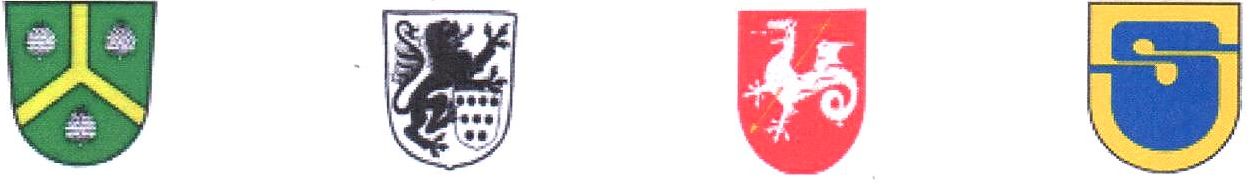 Sekundarschule Nordeifel